 Пояснительная записка  Настоящая рабочая программа разработана применительно к учебной программе курса литературы для 9 классов общеобразовательных учреждений В. Я. Коровина, М.: Просвещение 2010.Цели и задачи изучения предметавоспитание духовно развитой личности, формирование гуманистического мировоззрения, гражданского сознания, чувства патриотизма, любви и уважения к литературе и ценностям отечественной культуры;развитие эмоционального восприятия художественного текста, образного и аналитического мышления, творческого воображения, читательской культуры и понимания авторской позиции; формирование начальных представлений о специфике литературы в ряду других искусств, потребности в самостоятельном чтении художественных произведений; развитие устной и письменной речи учащихся;освоение текстов художественных произведений в единстве формы и содержания, основных историко-литературных сведений и теоретико-литературных понятий;овладение умениями чтения и анализа художественных произведений с привлечением базовых литературоведческих понятий и необходимых сведений по истории литературы; выявления в произведениях конкретно-исторического и общечеловеческого содержания; грамотного использования русского литературного языка при создании собственных устных и письменных высказываний.Программа детализирует и раскрывает содержание стандарта, определяет общую стратегию обучения, воспитания и развития учащихся средствами учебного предмета в соответствии с целями изучения литературы, которые определены стандартом.Программа предполагает широкое использование учебно-наглядных пособий, аудио- и кино – материалов, раздаточного материала, репродукций картин художников, приобщение школьников к работе с литературоведческим и лингвистическими словарями и различной справочной литературой.Программа направлена на формирование учебно-управленческих умений и навыков, учебно-коммуникативных, учебно-информационных умений и навыков, развитие логического мышления на основе формирования умений сравнивать, классифицировать, обобщать, делать выводы, анализировать, сопоставлять.В соответствии с  федеральным  базисным  учебным  планом  для основного/среднего (полного) общего  образования  и в соответствии с учебным планом  школы  на изучение литературы в 9 классе  отводится 3 часа в неделю, 102 часа в годИспользуемые типы уроков, технологии, методы и средства обученияВ системе уроков планируются использование следующих типы уроков:Урок изучения нового материала.Урок закрепления знаний.Урок обобщения и систематизации знаний.Урок-лекция. Предполагаются  совместные усилия учителя и учеников для решения общей проблемной познавательной задачи. На таком уроке используется демонстрационный материал, разработанный учителем или учениками.Урок-исследование. На уроке обучающиеся решают проблемную задачу исследовательского характера аналитическим методом.Комбинированный урок предполагает выполнение работ и заданий разного вида. Урок–игра. На основе игровой деятельности обучающиеся познают новое, закрепляют изученное, отрабатывают различные учебные навыки. Урок-тест. Тестирование проводится с целью диагностики пробелов знаний, контроля уровня обученности обучающихся, тренировки технике тестирования. Тесты предлагаются как в печатном, так и в электронном варианте. Причем в компьютерном варианте всегда с ограничением времени.Урок-зачет. Устный и письменный опрос обучающихся  по заранее составленным вопросам, а также решение задач разного уровня по изученной теме.Урок - самостоятельная работа.  Предлагаются разные виды самостоятельных работ.Урок - контрольная работа.         Применяются технологии индивидуального, индивидуально–группового, группового и коллективного способа обучения,  технологии уровневой дифференциации, развивающего обучения и воспитания.Усвоение учебного материала реализуется с применением основных групп методов обучения и их сочетания:методами организации и осуществления учебно – познавательной деятельности: словесных (рассказ, учебная лекция, беседа), наглядных (иллюстрационных и демонстративных), практических, проблемно – поисковых под руководством преподавателя и самостоятельной работой обучающихся;методами стимулирования и мотивации учебной деятельности: познавательных игр, деловых игр;методами контроля и самоконтроля за эффективностью учебной деятельности: индивидуального опроса, фронтального опроса, выборочного контроля, письменных работ;степень активности и самостоятельности обучающихся нарастает с применением объяснительно – иллюстративного, частично – поискового  (эвристического), проблемного изложения, исследовательского методов обучения.                                                    Содержание тем учебного курса.

Введение
Литература и ее роль в духовной жизни человека.
Шедевры родной литературы. Формирование потребности общения с искусством, возникновение и развитие творческой читательской самостоятельности.
Теория литературы. Литература как искусство слова (углубление представлений).
                                              Из древнерусской литературы 
Беседа о древнерусской литературе. Самобытный характер древнерусской литературы. Богатство и разнообразие жанров.
«Слово о полку Игореве». История открытия памятника, проблема авторства. Художественные особенности произведения. Значение «Слова...» для русской литературы последующих веков.
Теория литературы. Слово как жанр древнерусской литературы.
                                           Из русской литературы  XVIII  века
Характеристика русской литературы XVIII века. 
Гражданский пафос русского классицизма.
Михаил Васильевич Ломоносов. Жизнь и творчество. Ученый, поэт, реформатор русского литературного языка и стиха.
«Вечернее размышление о Божием величестве при случае великого северного сияния», «Ода на день восшествия на Всероссийский престол ея Величества государыни Императрицы Елисаветы Петровны 1747 года». Прославление Родины, мира, науки и просвещения в произведениях Ломоносова.Д.И.Фонвизин Комедия «Недоросль». Герои и события. Проблемы гражданственностиОбразование и воспитание в комедии Гавриил Романович Державин. Жизнь и творчество. (Обзор.)
«Властителям и судиям». Тема несправедливости сильных мира сего. «Высокий» слог и ораторские, декламационные интонации.
«Памятник».   Мысль о бессмертии поэта. «Забавный русский слог» Державина и его особенности. Оценка в стихотворении собственного поэтического новаторства.

  Николай Михайлович Карамзин. Слово о писателе.
Повесть «Бедная Лиза»,   Сентиментализм. Утверждение общечеловеческих ценностей в повести «Бедная Лиза». Главные герои повести. Внимание писателя к внутреннему миру героини. Новые черты русской литературы.
Теория литературы. Сентиментализм (начальные представления).

                                            Из русской литературы  XIX  века

Беседа об авторах и произведениях, определивших лицо литературы XIX века. Поэзия, проза, драматургия XIX века в русской критике, публицистике, мемуарной литературе.

  Василий Андреевич Жуковский. Жизнь и творчество. (Обзор.)

 «Светлана». Жанр баллады в творчестве Жуковского: сюжетность, фантастика, фольклорное начало, атмосфера тайны и символика сна, пугающий пейзаж, роковые предсказания и приметы, утренние и вечерние сумерки как граница ночи и дня, мотивы дороги и смерти. Баллада «Светлана» — пример преображения традиционной фантастической баллады. Нравственный мир героини как средоточие народного духа и христианской веры. Светлана — пленительный образ русской девушки, сохранившей веру в Бога и не поддавшейся губительным чарам.
 Теория литературы. Баллада (развитие представлений).

Александр Сергеевич Грибоедов. Жизнь и творчество. (Обзор.)
«Горе от ума». Обзор содержания. Картина нравов, галерея живых типов и острая сатира. Общечеловеческое звучание образов персонажей. Меткий афористический язык. Особенности композиции комедии. Критика о комедии (И. А. Гончаров. «Мильон терзаний»). Преодоление канонов классицизма в комедии.
Александр Сергеевич Пушкин. Жизнь и творчество. (Обзор.)
Стихотворения «Деревня», «К Чаадаеву», «К морю», «Пророк», «Анчар», «На холмах Грузии лежит ночная мгла...», «Я вас любил: любовь еще, быть может...», «Я памятник себе воздвиг нерукотворный...».
Одухотворенность, чистота, чувство любви. Дружба и друзья в лирике Пушкина. Раздумья о смысле жизни, о поэзии...
Поэма «Цыганы». Герои поэмы. Мир европейский, цивилизованный и мир «естественный» — противоречие, невозможность гармонии. Индивидуалистический характер Алеко. Романтический колорит поэмы.
«Евгений Онегин». Обзор содержания. «Евгений Онегин» — роман в стихах. Творческая история. Образы главных героев. Основная сюжетная линия и лирические отступления.
Онегинская строфа. Структура текста. Россия в романе. Герои романа. Татьяна — нравственный идеал Пушкина. Типическое и индивидуальное в судьбах Ленского и Онегина. Автор как идейно-композиционный и лирический центр романа. Пушкинский роман в зеркале критики (прижизненная критика — В. Г. Белинский, Д. И. Писарев; «органическая» критика — А. А. Григорьев; «почвенники» — Ф. М. Достоевский; философская критика начала XX века; писательские оценки).
«Моцарт и Сальери». Проблема «гения и злодейства». Трагедийное начало «Моцарта и Сальери». Два типа мировосприятия, олицетворенные в двух персонажах пьесы. Отражение их нравственных позиций в сфере творчества.
 Михаил Юрьевич Лермонтов. Жизнь и творчество. (Обзор.)
«Герой нашего времени». Обзор содержания. «Герой нашего времени» — первый психологический роман в русской литературе, роман о незаурядной личности. Главные и второстепенные герои.
Особенности композиции. Печорин — «самый любопытный предмет своих наблюдений» (В. Г. Белинский).
Печорин и Максим Максимыч. Печорин и доктор Вер-нер. Печорин и Грушницкий. Печорин и Вера. Печорин и Мери. Печорин и «ундина». Повесть «Фаталист» и ее философско-композиционное значение. Споры о романтизме и реализме романа. Поэзия Лермонтова и «Герой нашего времени» в критике В. Г. Белинского.
Основные мотивы лирики. «Смерть Поэта», «Парус», «И скучно и грустно», «Дума», «Поэт», «Родина», «Пророк», «Нет, не тебя так пылко я люблю...». Пафос вольности, чувство одиночества, тема любви, поэта и поэзии.
 Николай Васильевич Гоголь. Жизнь и творчество. (Обзор)
«Мертвые души» — история создания. Смысл названия поэмы. Система образов. Мертвые и живые души. Чичиков — «приобретатель», новый герой эпохи.
Поэма о величии России. Первоначальный замысел и идея Гоголя. Соотношение с «Божественной комедией» Данте, с плутовским романом, романом-путешествием. Жанровое своеобразие произведения. Причины незавершенности поэмы. Чичиков как антигерой. Эволюция Чичикова и Плюшкина в замысле поэмы. Эволюция образа автора — от сатирика к пророку и проповеднику. Поэма в оценках Белинского. Ответ Гоголя на критику Белинского.
  Знакомство с комедией М.А. Булгакова «Мертвые души» по поэме Н.В.Гоголя	 Чичиков и его окружение в изображении М.А.Булгакова	 
 Антон Павлович Чехов. Слово о писателе.
«Тоска», «Смерть чиновника». Истинные и ложные ценности героев рассказа.
«Смерть чиновника». Эволюция образа маленького человека в русской литературе XIX века. Чеховское отношение к маленькому человеку. Боль и негодование автора. «Тоска». Тема одиночества человека в многолюдном городе.Из поэзии XIX века
Беседы о Н. А. Некрасове, Ф. И. Тютчеве, А. А. Фете и других поэтах (по выбору учителя и учащихся). Многообразие талантов. Эмоциональное богатство русской поэзии. Обзор с включением ряда произведений.
Теория литературы. Развитие представлений о видах (жанрах) лирических произведений.

                                               Из русской литературы  XX века
Богатство и разнообразие жанров и направлений русской литературы XX века.
Из русской прозы XX века
Беседа о разнообразии видов и жанров прозаических произведений XX века, о ведущих прозаиках России.
  Иван Алексеевич Бунин. Слово о писателе.
Рассказ «Темные аллеи». Печальная история любви людей из разных социальных слоев. «Поэзия» и «проза» русской усадьбы. Лиризм повествования.
Максим ГорькийСудьба писателя и его раннее творчество. Автобиографическая трилогия. Главы из повести «Мои университеты» Алеша Пешков и его судьба. Вн/ч. Рассказ «Макар Чудра»
Михаил Александрович Шолохов. Слово о писателе.
Рассказ «Судьба человека». Смысл названия рассказа. Судьба Родины и судьба человека. Композиция рассказа. Образ Андрея Соколова, простого человека, воина и труженика. Автор и рассказчик в произведении. Сказовая манера повествования. Значение картины весенней природы для раскрытия идеи рассказа. Широта типизации.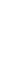 Александр Трифонович Твардовский. Слово о поэте. Стихотворения о войне Василий Макарович Шукшин «Ванька Тепляшин» Конфликт героя с окружающей средойВалентин Григорьевич .Распутин. Нравственные проблемы в повести «Деньги для Марии»
Александр Исаевич Солженицын. Слово о писателе. Рассказ « Как жаль».   Из русской поэзии XX века
Общий обзор и изучение одной из монографических тем (по выбору учителя). Поэзия Серебряного века. Многообразие направлений, жанров, видов лирической поэзии. Вершинные явления русской поэзии XX века. Штрихи к портретам
  Александр Александрович Блок. Слово о поэте.
«Ветер принес издалека...», «Заклятие огнем и мраком», «Как тяжело ходить среди людей...», «О доблестях, о подвигах, о славе...».Высокие идеалы и предчувствие перемен. Трагедия поэта в «страшном мире». Глубокое, проникновенное чувство Родины. Своеобразие лирических интонаций Блока. Образы и ритмы поэта.
 Сергей Александрович Есенин. Слово о поэте.
«Вот уж вечер...», «Той ты, Русь моя родная...», «Край ты мой заброшенный...», «Разбуди меня завтра рано...», «Отговорила роща золотая...». Тема любви в лирике поэта. Народно-песенная основа произведений поэта. Сквозные образы в лирике Есенина. Тема России — главная в есенинской поэзии.
 В.В.Маяковский. Ранняя лирика. Стихотворения о любвиСатирические стихотворения поэта
 Анна Андреевна Ахматова. Слово о поэте.
Стихотворные произведения из книг «Четки», «Белая стая», «Вечер», «Подорожник», «АИИО И0М1Ш», «Тростник», «Бег времени».Трагические интонации в любовной лирике Ахматовой. Стихотворения о любви, о поэте и поэзии. Особенности поэтики ахматовских стихотворений
«Урожай», «Родное», «Весенние строчки», «Матери».,   Стихотворения о Родине, о природе. Интонация и стиль стихотворений.Лирика Б.Окуджавы, Е. Евтушенко, А.Вознесенского

 Из зарубежной литературы 
Уильям Шекспир. Краткие сведения о жизни и творчестве Шекспира. Характеристики гуманизма эпохи Возрождения.
«Гамлет» (обзор с чтением отдельных сцен по выбору учителя, например: монологи Гамлета из сцены пятой (1-й акт), сцены первой (3-й акт), сцены четвертой
(4-й акт). «Гамлет» — «пьеса на все века» (А. Аникст). Общечеловеческое значение героев Шекспира. Образ Гамлета, гуманиста эпохи Возрождения. Одиночество Гамлета в его конфликте с реальным миром «расшатавшегося века». Трагизм любви Гамлета и Офелии. Философская глубина трагедии «Гамлет». Гамлет как вечный образ мировой литературы. Шекспир и русская литература.
  Жан Батист Мольер «Мещанин во дворянстве» . Роль интриги в развитии сюжета. Герой пьесыКалендарно-тематическое  планирование Требования к  уровню подготовки учащихся  

Литературное развитие школьника предполагает не только рост эмоционально-эстетической культуры и литературно-творческих возможностей, не только накопление читательского опыта и обогащение понятийного аппарата, но и самореализацию в деятельностной сфере, поэтому программа направлена на выработку у учащихся следующих основных умений:
владение техникой грамотного и осмысленного чтения;владение умениями выразительного чтения;восприятие художественного произведения как сюжетно-композиционного единства в его причинно-следственных связях;умение видеть в произведении автора и авторское отношение к героям и событиям, к читателю;умение выделять этическую, социально-историческую и нравственно-философскую проблематику произведения;умение определять жанрово-родовую природу произведения как воплощение историко-культурного развития искусства слова;умение самостоятельно анализировать литературно-художественные произведения и их фрагменты соответственно уровню подготовки;умение давать эстетическую оценку произведения и аргументировать ее..(интерпретация произведения в контексте художественной культуры и традиции);умение грамотно строить монологические высказывания различных форм и жанров, владеть культурой диалогической речи;умение выполнять письменные работы различных жанров, в том числе творческого характера;умение выполнять элементарные исследовательские работы, грамотно презентовать и оформлять исследовательские результаты (профильный уровень).
В результате изучения литературы ученик должен

знать/понимать
образную природу словесного искусства;содержание изученных литературных произведений;основные факты жизни и творческого пути А.С.Грибоедова, А.С.Пушкина, М.Ю.Лермонтова, Н.В.Гоголя;изученные теоретико-литературные понятия;уметьвоспринимать и анализировать художественный текст;выделять смысловые части художественного текста, составлять тезисы и план прочитанного;определять род и жанр литературного произведения;выделять и формулировать тему, идею, проблематику изученного произведения; давать характеристику героев, характеризовать особенности сюжета, композиции, роль изобразительно-выразительных средств;сопоставлять эпизоды литературных произведений и сравнивать их героев;выявлять авторскую позицию;выражать свое отношение к прочитанному;выразительно читать произведения (или фрагменты), в том числе выученные наизусть, соблюдая нормы литературного произношения;владеть различными видами пересказа;строить устные и письменные высказывания в связи с изученным произведением;участвовать в диалоге по прочитанным произведениям, понимать чужую точку зрения и аргументировано отстаивать свою;писать отзывы о самостоятельно прочитанных произведениях, сочинения   Учебное и учебно-методическое обеспечение1. Литература.   9 кл.:   Учебник для   общеобразовательных учреждений.   В 2-х ч./Авт.-сост. В.Я.Коровина и др. - М.: Просвещение, 2012. Дополнительная литература1.   Аркин И.И. Уроки литературы в 9 классе: Практическая методика: Книга для учителя, - М.:   Просвещение, 2008.2.Беляева Н.В. Уроки изучения лирики в школе. - М.: Вербум-М, 2004.3.Вельская Л.Л. Литературные викторины. - М.: Просвещение, 2005.4.  Зинина Е.А., Федоров А.В., Самойлова Е.А. Литература: Сборник заданий для проведения экзамена в 9 классе. - М: Просвещение, 2006.5.Коровина В.Я. Литература: 9 кл.: Методические советы / В.Я.Коровина, И.С.Збарский: под ред. В.И.Коровина. - М.: Просвещение, 2008.№Наименование темы и разделак/чВ том числе наВ том числе наДано по плануДано по плануПримечание№Наименование темы и разделаУрокк/р р/рпланФактич.Примечание1Шедевры русской литературы11/09Древнерусская литература22«Слово о полку Игореве» - величайший памятник древнерусской литературы12/093Специфика жанра, особенности композиции и языка17/09Русская литература 18 века124Классицизм в русском и мировом искусстве18/09М.В.Ломоносов 25Жизнь и творчество писателя19/096«Ода на день восшествия…» - произведения классицизма114/09Д.И.Фонвизин 47Комедия «Недоросль».115/098Герои и события. Проблемы гражданственности116/099Образование и воспитание в комедии121/0910Сочинение по комедии «Недоросль»122/09Г.Р.Державин2 11 Стихотворение «Властителям и судиям». Тема несправедливости сильных мира сего.123/0912 «Памятник».   Мысль о бессмертии поэта. 128/09Н.М.Карамзин 313Сентиментализм как литературное направление129/0914«Бедная Лиза» - произведение русского сентиментализма130/0915Контрольная работа15/10Русская литература 19 века16«Золотой век» русской литературы16/10В.А.Жуковский 217Очерк жизни и творчества17/1018Баллада «Светлана». народные обычаи. Герои и сюжет баллады112/10А.С.Грибоедов819Личность и судьба писателя113/1020Комедия «Горе от ума». Чтение и анализ I действия114/1021«Век нынешний и век минувший». Нравственный конфликт в комедии119/1022Чацкий в поединке с «фамусовским обществом»120/1023Смысл названия. Проблема жанра121/1024Статья И.А.Гончарова «Мильон терзаний»126/1025Итоговый урок по комедии. Подготовка к сочинению127/1026Сочинение по комедии «Горе от ума»128/10А.С.Пушкин1827Жизнь и судьба поэта19/1128Дружба и друзья в лирике поэта110/1129Свободолюбивая лирика111/1130Любовная лирика в творчестве А.С.Пушкина116/1131Образ природы в лирике117/1132Тема поэта и поэзии в лирике118/1133Вн/ч. Мое любимое стихотворение123/1134«Евгений Онегин». История создания «Онегинская строфа»124/1135Комментированное чтение I глава125/113637Образ Евгения Онегина. Онегин и Ленский230/111/123839Образ Т.Лариной. Татьяна и Ольга22/127/1240Эволюция образа Е.Онегина18/1241Образ автора. Роль лирических отступлений в романе19/1242Сочинение по роману «Евгений Онегин»114/1243«Моцарт и Сальери». Проблема «гения и злодейства». Трагедийное начало «Моцарта и Сальери»115/1244». Два типа мировосприятия, олицетворенные в двух персонажах пьесы. Отражение их нравственных позиций в сфере творчества.116/12М.Ю.Лермонтов1145М.Ю.Лермонтов: Личность, судьба, эпоха121/12 46Поэма поэта и роль поэзии в лирике М.Ю.Лермонтова122/1247Тема одиночества в лирике поэта123/1248Образ России в лирике поэта128/1249Судьба поколения 1830-х годов в лирике Лермонтова129/1250«Герой нашего времени». Глава «Бэла»130/1251Анализ глав «Максим Максимыч», «Тамань»111/0152-53Глава «Княжна Мери»212/0113/0154Глава «Фаталист»118/0155Сочинение по роману «Герой нашего времени»119/01Н.В.Гоголь1256Н.В.Гоголь: страницы жизни. Первые творческие успехи120/0157«Петербургские повести» Н.В. Гоголя. Повесть «Шинель»125/0158Н.В.Гоголь «Мертвые души». История создания поэмы. комментированное чтение I главы126/015960Образы помещиков: Манилов, Коробочка 227/011/0261-62Образы помещиков:  Собакевич, Ноздрев22/023/0263  Образ Плюшкина18/0264Образ Чичикова в поэме19/0265Художественные особенности поэмы «Мертвые души»110/0266 Сочинение по поэме  «Мертвые души»115/0267Знакомство с комедией М.А. Булгакова «Мертвые души» по поэме Н.В.Гоголя116/02И.С.Тургенев 368И.С.Тургенев Биография писателя117/0269Повесть «Первая любовь». Сюжет и герои повести122/0270Нравственная проблематика повести124/02А.Фет, Ф.И.Тютчев, Н.А.Некрасов 371-73Своеобразие лирики А. Фета, Ф.И. Тютчева, Н.А.Некрасова329/021/032/03А.П.Чехов3 74Эпоха А.П.Чехова. Художественное мастерство Чехова - рассказчика17/0375Рассказ А.П.Чехова «Тоска»  Истинные и ложные ценности героев рассказа.
19/0376«Смерть чиновника». Эволюция образа маленького человека в русской литературе XIX века.114/03Русская литература 20 века2577Русская литература 20 века. Пути развития, развитие новых жанров, направлений115/03И.А.Бунин278Жизнь и творчество. Лирика поэта116/0379И.А.Бунин  Рассказ «Темные аллеи». Печальная история любви людей из разных социальных слоев.   121/03М.Горький380Судьба писателя и его раннее творчество. Автобиографическая трилогия. Главы из повести «Мои университеты»122/0381Алеша Пешков и его судьба123/0382Вн/ч. Рассказ «Макар Чудра»14/04Серебряный век  русской поэзии983Серебряный век русской поэзии (лекция)15/0484Личность и творчество А.Блока. Женские образы в лирике поэта16/0485Тема Родины в лирике А.Блока111/0486Слово о С.Есенине и его судьбе. Тема Родины в лирике поэта112/0487Тема любви в лирике Есенина113/0488В.В.Маяковский. Ранняя лирика. Стихотворения о любви118/0489Сатирические стихотворения поэта119/0490 Сочинение по произведениям С.Есенина, А.Блока, В. Маяковского120/0491А.Ахматова. Тема родной земли. Стихи о любви125/04Русская литература 60-90 годов 20 века792М.А.Шолохов «Судьба человека». Судьба человека в годы Великой Отечественной войны126/0493А.Т.Твардовский. Стихотворения о войне127/0494В.М.Шукшин «Ванька Тепляшин» Конфликт героя с окружающей средой12/0595В.Г.Распутин. Нравственные проблемы в повести «Деньги для Марии»13/0596А.Солженицын «Как жаль»14/059798Лирика Б.Окуджавы, Е. Евтушенко, А.Вознесенского210/0511/05Зарубежная литература499100У.Шекспир «Гамлет». Основной конфликт трагедии Герои трагедии. Образ Гамлета216/0517/05101Ж.Б.Мольер «Мещанин во дворянстве» - пьеса эпохи классицизма118/05102Роль интриги в развитии сюжета. Герой пьесы1 23/05